Муниципальное дошкольное образовательное бюджетное учреждение детский сад № 81 г.Сочи Соч.и, г., 354071, Краснодарсю1й край, г.Сочи, ул.Чайковского, д.47ател. 8622545742, факс 8622545742Приказ № 12-Вот 10.02.20 г.О зачисленииПРИКАЗЫВАЮ:Зачислить в группу 2 А вторая младшая следующих воспитанников:Урбанович Геннадий ДенисовичЗаведующий 00	Шевченко Валентина Александровна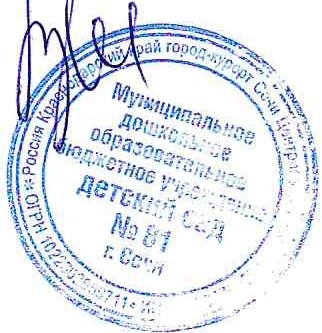 